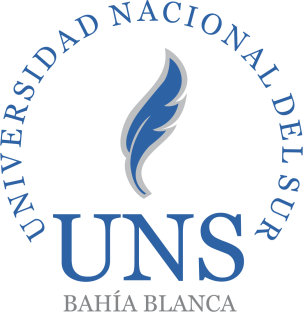 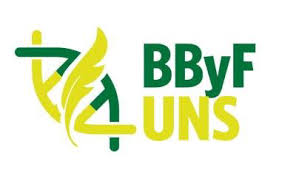 		                    		Bahía Blanca……. de…………………….. de 20…..Sra. DIRECTORA DECANA Departamento de Biología Bioquímica y Farmacia Dra. María Gabriela MurrayS_________/_________D						Ref: Solicitud de Reválidas de MateriasApellido/s y nombre/s: …………………………………………………………….                                         (tal como figura en el DNI)Nº de Legajo UNS: ……………………..Teléfono: …………………………………..Correo electrónico: …………………………………………………………….Adjunto a la presente, historia académica que acredita la información consignada. 											Firma del alumno Para todos los trámites: Historia Académica (se solicita en G3W, Menú "Consultas", opción "Historia Académica", tocando en el ícono de PDF en la esquina superior derecha).Carrera de origen:Carrera de origen:Carrera de origen:Plan de estudio: Plan de estudio: Plan de estudio: Materias aprobadasMaterias aprobadasMaterias aprobadasCódigo Asignatura Año de aprobación